                            ПОЛОЖЕНИЕ 
о рабочей программе учебных курсов, предметов, дисциплин(модулей).1. Общие положения.	
1.1. Настоящее Положение разработано в соответствии с  Федеральным законом от 29.12. . № 273-ФЗ «Об образовании в Российской Федерации», приказом Министерства образования и науки Российской Федерации от 30.08.2013 г. № 1015 «Об утверждении Порядка организации и осуществления образовательной деятельности по основным общеобразовательным программам – образовательным программам начального общего, основного общего и среднего общего образования», Уставом МБОУ « СОШ с.Волотово» и определяет структуру, порядок разработки и утверждения Рабочей программы учебного курса, предмета, дисциплины (модуля).1.2. Рабочая программа учебных курсов, предметов, дисциплин (модулей) общеобразовательного учреждения (далее Рабочая программа)– нормативно-управленческий документ образовательного учреждения, характеризующий систему организации образовательной деятельности. Рабочая программа является компонентом основных образовательных программ, средством фиксации содержания образования на уровне учебных предметов, элективных, факультативных, дополнительных образовательных курсов для обучающихся конкретного уровня образования.1.3. Целью разработки Рабочей программы является сохранение единого образовательного пространства учреждения и предоставление широких возможностей для реализации различных технологий, подходов к построению учебного курса, предмета, дисциплины (модуля).1.4. Рабочая программа – это учебная программа по предмету для конкретного образовательного учреждения, разработанная на срок действия основной образовательной программы начального общего, основного общего или среднего общего образования, определяющая содержание, последовательность изучения тем и количество часов на их усвоение, использование организационных форм обучения и т.п.1.5. К рабочим программам, которые в совокупности определяют содержание деятельности общеобразовательного учреждения в рамках реализации образовательной программы, относятся:- программы по учебным предметам;- программы учебных, элективных курсов;- программы факультативных курсов.     1.6. Рабочие программы составляются на основе:- примерных программ по отдельным учебным предметам общего образования;- примерных программ по отдельным учебным предметам общего образования и авторских программ к линиям учебников, входящих в федеральный перечень учебников, рекомендованных (допущенных) Минобразования РФ к использованию в образовательной деятельности;- примерных программ по отдельным учебным предметам общего образования и материалам авторского учебно-методического комплекта (далее - УМК) (при отсутствии соответствующих авторских программ к линии учебников, имеющихся в федеральном перечне).- в случае, если примерная, авторская программы и соответствующий учебно-методический комплект отсутствуют, рабочая программа составляется на основе учебной литературы (для рабочих программ по элективным, факультативным курсам). В этом случае проводится дополнительная внешняя экспертиза, которую осуществляет муниципальный экспертный совет.1.7. Допускается использование педагогом авторских программ учебных предметов, курсов,  дисциплин (модулей) к линиям учебников, входящих в федеральный перечень УМК, рекомендованных Минобразования РФ, авторских рабочих программ, разработанных на основе примерных программ, которые рассматриваются как рабочие программы педагогов на срок действия основной образовательной программы (начальное общее образование-4 года, основное  общее образование-5 лет, среднее общее образование-2 года) в печатном варианте.   В этом случае разрабатывается календарно-тематическое планирование  на учебный год.1.8. Примерные (типовые) программы по отдельным учебным предметам общего образования, разработанные на федеральном уровне, не могут использоваться в качестве рабочих программ, поскольку не содержат распределение учебного материала по годам обучения и отдельным темам.2. Технология разработки рабочей программы.2.1. Рабочая программа составляется педагогом, по определенному учебному предмету, курсу (элективному, учебному), дисциплине на уровень образования (начальное общее образование – 4 года, основное общее образование – 5 лет, среднее общее образование – 2 года).2.2. Проектирование содержания образования на уровне отдельного учебного предмета (курса) осуществляется индивидуально каждым педагогом в соответствии с уровнем его профессионального мастерства и авторским видением дисциплины (образовательной области).2.3. Допускается разработка Рабочей программы коллективом педагогов одного предметного методического объединения. Данное решение должно быть принято коллегиально и утверждено приказом директора образовательного учреждения.2.4. Обязательный минимум содержания каждой Рабочей программы устанавливается в соответствие с примерной образовательной программой и государственным образовательным стандартом. 2.5. При составлении учителем Рабочей программы на основе имеющихся примерных (типовых) учебных программ Рабочая программа может отличаться от вышеназванных программ не более чем на 20 %. ________________________________________________ Например, определять новый порядок изучения материала, изменять количество часов, вносить изменения в содержание изучаемой темы, дополнять требования к уровню подготовки  обучающихся. 3. Структура рабочей программы.3.1. Структура Рабочей программы составляется с учетом:- требований федеральных государственных образовательных стандартов;- обязательного минимума содержания учебных программ;- требований к уровню подготовки выпускников;- объема часов учебной нагрузки, определенного учебным планом образовательного учреждения для реализации учебных курсов, предметов, дисциплин (модулей);- познавательных интересов обучающихся;- выбора педагогом необходимого комплекта учебно-методического обеспечения.3.2. Структура Рабочей программы при реализации ФК ГОС  включает в себя следующие элементы:титульный лист (название программы);пояснительная записка;требования к уровню подготовки обучающихся;тематическое планирование (учебно-тематический план);содержание программы учебного предмета, курса, дисциплины (модуля);формы и средства контроля; перечень учебно-методических средств обучения.3.2.1. Титульный лист - структурный элемент программы, представляющий сведения о названии программы, которое должно отражать ее содержание, место в образовательном процессе, адресность.Титульный лист Рабочей программы (Приложение №1) должен содержать:- наименование образовательного учреждения; - гриф утверждения и согласования Рабочей программы (таблица №1); Таблица 1- название учебного курса, предмета, дисциплины (модуля); - Ф.И.О. педагога, разработавшего и реализующего учебный курс, предмет, дисциплину (модуль), должность, квалификационная категория; - классы, в котором изучается учебный курс, предмет; - предмет, курс, дисциплина (модуль); - год составления программы. 3.2.2. В пояснительной записке  как структурном элементе программы указывается:- название, автор и год издания предметной учебной программы (примерной), на основе которой разработана Рабочая программа; - цели и задачи данной программы обучения в области формирования системы знаний, умений; - изменения, внесенные в примерную (типовую) учебную программу, и их обоснование; - название учебно-методического комплекта (учебник, рабочая тетрадь, тетрадь для контрольных работ, атлас, контурная карта и др. согласно перечню учебников, утвержденных приказом Минобрнауки РФ), используемого для достижения поставленной цели в соответствии с образовательной программой учреждения; - количество учебных часов, на которое рассчитана Рабочая программа, в т.ч. количество часов для проведения контрольных, лабораторных, практических работ, экскурсий, проектов исследований; - формы организации учебного процесса и их сочетание, а также преобладающие формы текущего контроля знаний, умений, навыков, промежуточной и итоговой аттестации обучающихся;       - информация об использовании в обучении цифровых (электронных) образовательных ресурсов (платформа информационно-образовательного портала «Сетевой класс Белогорья», порталы Федерального центра информационно-образовательных ресурсов (ФЦИОР) и «Единая коллекция цифровых образовательных ресурсов» и др. 3.2.3. Требования к уровню подготовки обучающихся - структурный элемент программы, который представляет собой описание целей-результатов обучения, выраженных в действиях обучающихся (операциональных) и реально опознаваемых с помощью диагностических инструментов. Данный перечень целей-результатов обучения включает специальные предметные и общие учебные умения и способы деятельности. 3.2.4.Тематическое планирование (учебно-тематический план) - структурный элемент программы, содержащий наименование раздела, общее количество часов на его изучение (в том числе на теоретические и практические занятия), наименование тем, входящих в раздел. Составляется в виде таблицы. 3.2.5. Содержание учебного курса, предмета, дисциплины (модуля) - структурный элемент Рабочей программы включает краткое описание каждой темы. Изложение учебного материала в заданной последовательности предусматривает конкретизацию всех дидактических единиц содержания.3.2.6. Структурный элемент Рабочей программы «Формы и средства контроля» включает материалы в виде тестовых, контрольных работ, вопросов для зачета и др. для оценки освоения школьниками содержания учебного материала. 3.2.7. Перечень учебно-методических средств обучения как структурный элемент Рабочей программы включает основную и дополнительную учебную литературу (учебники, учебные пособия, сборники упражнений и задач, контрольных заданий, тестов, практических работ и лабораторных практикумов, хрестоматии); справочные пособия (словари, справочники); наглядный материал (альбомы, атласы, карты, таблицы), оборудование и приборы и т.п. Литература оформляется в соответствии с ГОСТом: элементы описания каждого учебно-методического средства должны приводиться в алфавитном порядке и соответствовать требованиям к библиографическому описанию.Используемый перечень учебно-методических средств обучения может быть классифицирован на две группы: «Литература (основная и дополнительная)», «Оборудование и приборы».  3.3. При реализации ФГОС общего образования Рабочая программа имеет следующую структуру:    1) ФГОС начального общего образования:          1)    титульный лист;пояснительная записка, в которой конкретизируются общие цели общего образования с учетом специфики учебного предмета, курса;общая характеристика учебного предмета, курса;описание места учебного предмета, курса в учебном плане;описание ценностных ориентиров содержания учебного предмета;личностные, метапредметные и предметные результаты освоения конкретного учебного предмета, курса;содержание учебного предмета, курса;тематическое планирование с определением основных видов учебной деятельности обучающихся;описание материально-технического обеспечения образовательной деятельности.2) ФГОС основного общего образования:           1)    титульный лист;2)  пояснительную записку, в которой конкретизируются общие цели основного общего образования с учётом специфики учебного предмета;3) общую характеристику учебного предмета, курса;4) описание места учебного предмета, курса в учебном плане;5) личностные, метапредметные и предметные результаты освоения конкретного учебного предмета, курса;6)  содержание учебного предмета, курса; 7) тематическое планирование с определением основных видов учебной деятельности; 8) описание учебно-методического и материально-технического обеспечения образовательной деятельности; 9) планируемые результаты изучения учебного предмета, курса.3.3.1. Титульный лист оформляется в соответствии с требованиями пункта  3.2.1. настоящего положения (Приложение №1).3.3.2. В пояснительной записке  как структурном элементе программы указывается:- концепция (основная идея) программы;- обоснованность (актуальность, новизна, значимость);- указывается, в какую образовательную область входит данный учебный предмет;- конкретизируются общие цели и задачи начального (основного) общего образования с учетом специфики учебного предмета, курса; - сроки реализации программы;- основные принципы отбора материала и краткое пояснение логики структуры программы, включая раскрытие связей основного и дополнительного образования по данному предмету (при наличии таковых);-  кратко излагается система оценки достижений обучающихся;- указывается основной инструментарий для оценивания результатов;- приводится используемая в тексте программы система условных обозначений; - информация об использовании в обучении цифровых (электронных) образовательных ресурсов (платформа информационно-образовательного портала «Сетевой класс Белогорья», порталы Федерального центра информационно-образовательных ресурсов (ФЦИОР) и «Единая коллекция цифровых образовательных ресурсов» и др. в зависимости от специфики предмета.3.3.3. Общая характеристика учебного предмета, курса – структурный элемент Рабочей программы в котором указывается примерная и авторская программа, на основе которой разработана рабочая программа (издательство, год издания);  краткое обоснование выбора учебно-методического комплекта;  общая характеристика учебного процесса: основные технологии, методы, формы обучения и режим занятий; логические связи данного предмета с остальными предметами (разделами) учебного плана.3.3.4. В разделе «Описание места учебного предмета, курса в учебном плане» указывается:- к какой образовательной области относится;- классы;- количество часов для изучения предмета в классах;- количество учебных недель;- количество практических, контрольных, лабораторных работ, бесед, экскурсий и т.д. по классам.3.3.5. Раздел Рабочей программы «Описание ценностных ориентиров содержания учебного предмета» включает описание ценностных установок, воспитание которых возможно осуществлять в рамках конкретного учебного предмета, курса. (Описывается в соответствии с примерной программой).  3.3.6. Личностные, метапредметные и предметные результаты освоения конкретного учебного предмета, курса - структурный элемент программы в котором отражаются требования к уровню подготовки обучающихся по данной программе. Личностные, метапредметные и предметные результаты освоения конкретного учебного предмета, курса в соответствии с требованиями ФГОС и примерной программы конкретизируются для каждого класса; могут быть дифференцированы по уровням. Требования задаются в деятельностной форме (что в результате изучения учебного предмета обучающиеся должны знать, уметь, использовать в практической деятельности и повседневной жизни).3.3.7. В разделе «Содержание учебного предмета, курса» указывается:- перечень и название разделов учебного предмета, курса;- перечень и название тем, входящих в разделы учебного предмета, курса.   3.3.8. Тематическое планирование - структурный элемент программы, содержащий:- перечень разделов и последовательность их изучения;- перечень тем, входящих в разделы;- количество часов на изучение каждого раздела;- вид занятий (теоретические или практические); - основные виды деятельности обучающихся;Составляется в виде таблицы.3.3.9. Описание учебно-методического и материально-технического обеспечения образовательной деятельности как структурный элемент программы включает: - средства  обучения: учебно-лабораторное оборудование и приборы, технические и электронные средства обучения и контроля знаний обучающихся, учебная и справочная литература, цифровые образовательные ресурсы (электронные образовательные ресурсы), демонстрационный и раздаточный дидактический материал; - список рекомендуемой учебно-методической литературы должен содержать используемый учителем учебно-методический комплекс (УМК) с обязательным указанием учебника и учебных пособий для обучающихся, а также содержать полные выходные данные литературы;- дополнительная литература для учителя и обучающихся;- перечень обучающих справочно-информационных, контролирующих и прочих компьютерных программ, используемых в образовательном процессе.3.3.10. В разделе «Планируемые результаты изучения учебного предмета, курса» описываются результаты обучения на конец указанного в Рабочей программе периода, выраженные в действиях обучающихся и реально опознаваемых с помощью какого-либо инструментария. Данный перечень результатов обучения включает специальные предметные и метапредметные учебные умения и способы деятельности. Основанием для их выделения выступает Федеральный государственный образовательный стандарт и примерная программа, на базе которой разрабатывается рабочая программа. Рассматриваются по направлениям личностного развития, в метапредметном и предметном направлениях и представляются  по двум уровням: «ученик научится» и «ученик получит возможность научиться». В данном пункте указываются критерии оценивания достижения обучающимися планируемых результатов в конкретной предметной области при соответствующем уровне образования.4. Оформление рабочей программы.4.1. Текст набирается в редакторе Word  for Windows шрифтом Times New Roman, 12-14, одинарный межстрочный интервал,  листы формата А4. Таблицы вставляются непосредственно в текст. Страницы нумеруются. Титульный лист считается первым, но не нумеруется. 5. Порядок рассмотрения и утверждения рабочей программы.5.1.  Порядок рассмотрения Рабочей программы осуществляется следующим образом:Рабочая программа рассматривается на педагогическом совете, принимается на управляющем совете и утверждается руководителем образовательного учреждения.5.2. После утверждения руководителем образовательного учреждения Рабочая программа становится нормативным документом, реализуемым в образовательном учреждении. 5.3. Общий перечень Рабочих программ утверждается приказом по общеобразовательному учреждению.6. Календарно-тематическое планирование.6.1. При использовании авторских программ учебных предметов, курсов,  дисциплин (модулей) к линиям учебников, входящих в федеральный перечень УМК, рекомендованных Минобразования РФ, разработанных на основе примерных, авторских рабочих программ, разработанных на основе примерных, рабочих программ составленных и утвержденных в соответствии с требованиями настоящего Положения  разрабатывается календарно-тематическое планирование на учебный год.6.2. При использовании авторских программ учебных предметов, курсов,  дисциплин (модулей) к линиям учебников, входящих в федеральный перечень УМК, рекомендованных Минобразования РФ, разработанных на основе примерных, авторских рабочих программ, разработанных на основе примерных, при реализации ФК  ГОС  календарно-тематическое планирование  на учебный год состоит:титульный лист;календарно-тематическое планирование (в виде таблицы);формы и средства контроля; перечень учебно-методических средств обучения.6.3.Титульный лист (Приложение №2) должен содержать:- наименование образовательного учреждения; - гриф утверждения и согласования календарно-тематического планирования (таблица №2); Таблица 2- название учебного курса, предмета, дисциплины (модуля); - Ф.И.О. педагога, разработавшего календарно-тематическое планирование, должность, квалификационная категория; - класс (параллель), в котором изучается учебный курс, предмет;- количество часов (всего, в неделю) в том числе контрольных, практических и лабораторных работ, зачетов, тестов и т.д.;-  название, автор и год издания программы;  - используемый учебник (название, автор, издательство, год издания);- учебный год реализации календарно-тематического планирования. 6.4.     Календарно-тематическое планирование  - структурный элемент программы, содержащий наименование раздела, общее количество часов на его изучение (например: «Глагол – 29 часов»), наименование тем раздела и количество часов на их изучение (идет почасовая разбивка на урочные темы), количество практических, контрольных, лабораторных работ с указанием темы,  даты прохождения тем раздела (планируемая, фактическая), цифровые (электронные) образовательные ресурсы (ссылки на источник ЦОР, т.е. адрес ресурса в сети Интернет). Составляется в виде таблицы. Нумерация уроков проставляется по сквозному принципу (например, по плану – 102 часа, нумерация уроков: от 1 до 102).В зависимости от специфики предмета учитель вносит в таблицу дополнительный раздел (столбец) «подготовка к ГИА (ЕГЭ, ОГЭ)». Возможны и другие дополнительные разделы таблицы:  формы проведения занятий, тип урока, домашние задания и т.д.6.5. Элементы: формы и средства контроля, перечень учебно-методических средств обучения разрабатываются в соответствии с требованиями, предъявляемыми к соответствующим структурным элементам Рабочей программы (п. 3.2.6., п.3.2.7. настоящего Положения). 6.6. При использовании авторских программ учебных предметов, курсов,  дисциплин (модулей) к линиям учебников, входящих в федеральный перечень УМК, рекомендованных Минобразования РФ, разработанных на основе примерных, авторских рабочих программ, разработанных на основе примерных,  при реализации ФГОС (начального общего, основного общего образования)  календарно-тематическое планирование состоит:титульный лист;личностные, метапредметные и предметные результаты освоения конкретного учебного предмета, курса;календарно-тематическое планирование с определением  основных видов учебной деятельности обучающихся;описание материально-технического обеспечения образовательной деятельности.6.7.     Титульный лист оформляется в соответствии с требованиями п.6.3. настоящего Положения (Приложение №2). 6.8. Календарно-тематическое планирование  - структурный элемент программы, содержащий наименование раздела, общее количество часов на его изучение (например: «Глагол – 29 часов»), затем наименование тем раздела и количество часов на их изучение (идет почасовая разбивка на урочные темы), количество практических, контрольных, лабораторных работ с указанием темы,  даты прохождения тем раздела (планируемая, фактическая), характеристика основных видов деятельности обучающихся (на уровне учебных действий), цифровые (электронные) образовательные ресурсы (ссылки на источник ЦОР, т.е. адрес ресурса в сети Интернет). Составляется в виде таблицы. Нумерация уроков проставляется по сквозному принципу (например, по плану – 102 часа, нумерация уроков: от 1 до 102).В зависимости от специфики предмета учитель вносит в таблицу дополнительный раздел (столбец) «подготовка к ГИА (ЕГЭ, ОГЭ)». Возможны и другие дополнительные разделы таблицы:  формы проведения занятий, тип урока, домашние задания и т.д.6.9. Элементы: личностные, метапредметные и предметные результаты освоения конкретного учебного предмета, курса; описание материально-технического обеспечения образовательной деятельности разрабатываются в соответствии с требованиями, предъявляемыми к соответствующим структурным элементам Рабочей программы (п. 3.3.6.,  п.3.3.9. настоящего Положения). 6.10. При использовании рабочей программы составленной и утвержденной в соответствии с требованиями настоящего Положения календарно-тематическое планирование состоит:  - календарно-тематическое планирование при реализации ФК ГОС составляется в соответствии с требованиями п.6.4. настоящего Положения;- календарно-тематическое планирование при реализации ФГОС составляется в соответствии с требованиями п. 6.8. настоящего Положения.  6.11. При использовании авторских программ учебных предметов, курсов,  дисциплин (модулей) к линиям учебников, входящих в федеральный перечень УМК, рекомендованных Минобразования РФ, разработанных на основе примерных, авторских рабочих программ, разработанных на основе примерных, если автор программы предусматривает резервные часы, то распределение резервного  времени производится учителем в соответствии с рекомендациями автора. Если автор программы не даёт никаких рекомендаций по распределению часов резервного времени, то резервные часы могут использоваться в течение учебного года учителем на повторение пройденного материала, расширение изучаемого материала, текущей и итоговой проверки знаний обучающихся по предмету и др.6.12. В течение учебного года допускается корректировка календарно-тематического планирования с указанием причин корректировки.    Все изменения, дополнения, вносимые педагогом в календарно-тематическое планирование в течение учебного года, согласовываются с заместителем директора, утверждаются приказом директора учреждения и оформляются приложением к календарно-тематическому планированию.6.13.  Сроки и порядок рассмотрения календарно-тематического  планирования:    Первый этап – 1 – 30 августа – календарно-тематическое планирование согласовывается с заместителем директора.         Процедура согласования предусматривает анализ заместителем директора календарно-тематического  планирования на предмет соответствия требованиям настоящего положения, проверяется наличие авторских программ учебных предметов, курсов,  дисциплин (модулей) к линиям учебников, входящих в федеральный перечень УМК, рекомендованных Минобразования РФ,  авторской рабочей программы, наличие УМК, предполагаемого для использования,  количество часов (в том числе на теоретические и практические занятия) и др.  Второй этап – до 31 августа – календарно-тематическое планирование утверждается руководителем образовательного учреждения.Приложение 1Муниципальное бюджетное общеобразовательное учреждение «Средняя общеобразовательная школа с. Волотово Чернянского района Белгородской области»РАБОЧАЯ  ПРОГРАММА___________________________________________предмет (курс и т.д.), класс, уровень (базовый, профильный)__________________________________________________Разработал: _____________________________должность, ФИО, категория20__  годПриложение 2 Муниципальное бюджетное общеобразовательное учреждение «Средняя общеобразовательная школа с. Волотово Чернянского района Белгородской области»Календарно-тематическое планирование _________________________________________________________________предметКласс ______________      Разработал __________________________________________________________                                                 (ФИО, должность, квалификационная категория)          Количество часов: всего _____ ; в неделю ______ .Плановых контрольных работ_______, зачетов ______, тестов _______,практических работ ________,   лабораторных работ________ ч.Планирование составлено на основе ____________________________________________                                                                              программа (название, автор, год издания)__________________________________________________________________________________________________________________________________________________________________________________________Учебник_____________________________________________________________________________название, автор, издательство, год издания________________________________________________________________________________________________________________________________________________________________________________________20___ - 20___  учебный год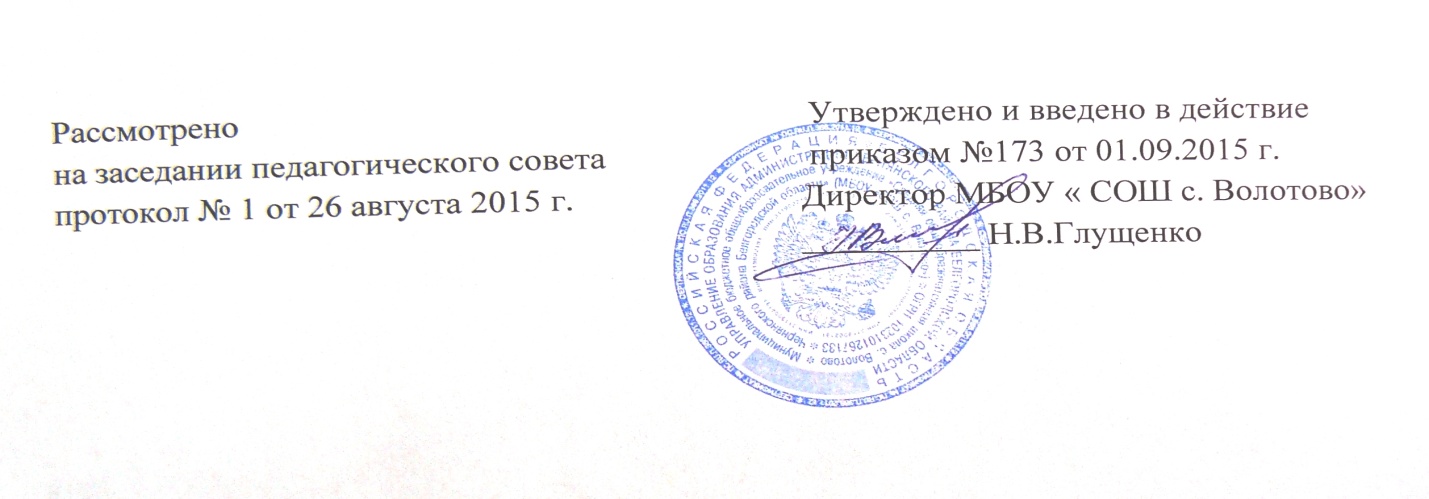 Рассмотрено на заседании педагогического совета МБОУ «СОШ с. Волотово»Протокол №____ от «__»  ________      201__ г.Принято на заседании Управляющего  совета МБОУ «СОШ с. Волотово»Протокол №____ от «__»  ________      201__ г.«Утверждаю»Директор МБОУ «СОШ с. Волотово»_________    /______________/                                ФИОПриказ № ___ от «___»____________  201__ г.«Согласовано»Заместитель директора МБОУ «СОШ с. Волотово»__________________   /_______________________________/                                                                    ФИО«____»____________   201__ г.«Утверждаю»Директор МБОУ «СОШ с. Волотово»____________________    /__________________________/                                                             ФИОПриказ № ____ от «___»____________  201__ г.Рассмотрено на заседании педагогического совета МБОУ «СОШ с. Волотово»Протокол №_____ от «____»  ___________     201__ г.Принято на заседании управляющего совета МБОУ «СОШ с. Волотово»Протокол №_____ от «____»  ________      201__ г.«Утверждаю»Директор МБОУ «СОШ с. Волотово»______________   /___________________/                                          ФИОПриказ № ____ от «____»______________  201__ г.«Согласовано»Заместитель директора МБОУ «СОШ с. Волотово»__________________   /_______________________________/                                                                    ФИО«____»____________   201__ г.«Утверждаю»Директор МБОУ «СОШ с. Волотово»____________________    /__________________________/                                                             ФИОПриказ № ____ от «___»____________  201__ г.